2018年全國會務研習營/菁英班 
-報名表-總計                     人。 繳費共                    元備 註:一、報名費:每人新台幣2100元,報名繳費截止日為2018年1月12日。2018 年1月5日前報名繳費者（以匯款入帳為準）,由總會補助每位會員300元,只需繳交 1800元。             二、用餐:素食請特別註明。三、報名方式:請以各分會為單位傳真或 mail 報名,表格如不敷使用請自行影印。若有疑問,請洽詢秘書處:台中市西區民權路213巷 16號5F-2   電話:04-23017686    傳真：04-23010237 E-mail:dcs.org@msa.hinet.net四、匯款銀行:台中銀行西台中分行, 帳號:013-22-0046726 戶名:台中市傑人會 , 請寄: 台中市西區民權路213巷16號5F-2（請務必於匯款後儘速將匯款收據傳真 04-23010237或影印寄回秘書處）國際傑人會中華民國總會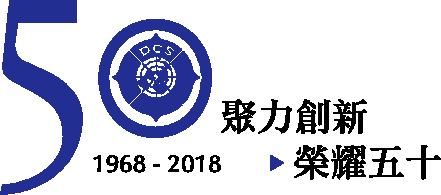 會籍名稱:	會館地址:2018會長姓名:	聯絡電話:承辦人:	傳 真:E-mail:會籍名稱:	會館地址:2018會長姓名:	聯絡電話:承辦人:	傳 真:E-mail:會籍名稱:	會館地址:2018會長姓名:	聯絡電話:承辦人:	傳 真:E-mail:會籍名稱:	會館地址:2018會長姓名:	聯絡電話:承辦人:	傳 真:E-mail:職 稱姓 名行動電話素食副總會長特助會長秘書長財務長預備會長